Pedagogicko-psychologická poradna, Ostrava-Zábřeh, 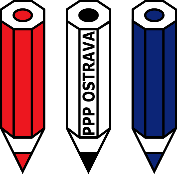 příspěvková organizaceObjednávka č. 26/2024Objednáváme u Vás NTB a PC včetně monitoru na základě zaslané cenové nabídky ze dne 5. 4. 2024 v celkové hodnotě 73 058 Kč bez DPH. V ceně je zahrnuta rozšířená záruka na 3 roky.2 x 	Dell Vostro 3530			cena bez DPH: 16 521 Kč/kus2 x 	HP Pro 400 G9 Mini			cena bez DPH: 15 777 Kč/kus2 x 	DELL C2423H (210-BDSL)		cena bez DPH:   4 231 Kč/kusCelková cena včetně DPH činí 88 400,18 Kč.    Fakturační adresa:	Pedagogicko-psychologická poradna, Ostrava-Zábřeh, příspěvková organizace			Kpt. Vajdy 2656/1a			700 30 Ostrava-ZábřehIČ:			45234370Bankovní spojení:		16335761/0100	S pozdravem									        Mgr. Marie Schindlerová								   	        ředitelka Poznámka:	 Instalace PC bude na obou pracovištích poradny.- Kpt. Vajdy 2656/1a, Ostrava-Zábřeh- 17. listopadu 1123/70 Ostrava-PorubaVyřizuje: Libuše Tichopádová, tel.: 553 810 711, 731 589 719 Naše značka:Objednávka č. 26/2024              IT Prime s.r.o.       Datum:09. 04. 2024             Švabinského 1700/4IČ:45234370             702 00  Ostrava 2Odpovědi na:ekonom@ppp-ostrava.cze-mail:  strupl@itprime.cz